Elevrådsmøde fredag d. 5/10-2018 kl. 10.00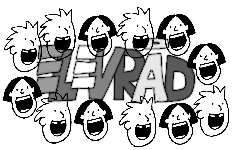 DAGSORDENElevråd 2018/19:  Liam (A5)Minna (A4)Sebastian (B4)Mathias (B1) (suppleant til fælleselevrådet)Lukas (B3) (suppleant, hvis afbud fra Mathias og Sebastian)Emma (C1) (næstformand)Mille (C1) (Formand)Fraværende: ingenValg af ordstyrer:   MilleValg af referent: HelleGennemgang af punkter af formandenPunkter til drøftelse Ekstra motionsdag -  Får eleverne på Nyborg Heldagsskole generelt for lidt motion? Elevrådet drøfter dette, men generelt gives der udtryk for, at der på en uge dyrkes meget motion, da dette dækkes ind via eftermiddagsaktiviteterne.Toiletter/rengøring  I C er der ofte urin, papir og sand på gulvet. Toiletterne i afd. A er fine. Dog kan ovenstående også opleves, men der bliver gjort fint rent. Eleverne fra afd. A tænker, at det er fordi at der er mange små børn i afdelingen, som måske ikke har helt styr på at rydde op efter sig.Skur i afd. A. Skuret er gammelt og der er ikke plads nok til mooncar osv. Johnny og Benny er opmærksom på dette og der arbejdes på en løsning.Ustabil og usikker svævebane - er den sikker nok? Liam spørger Johnny eller BennyDæk gyngerne i afd. A har ståltråd som stikker ud af dækkene - Liam snakker med Johnny og Benny.Nye hvide striber på fodboldbanen.  Der er et ønske om, at fodboldbanen bliver malet op. Liam spørger Johnny og Benny.Affald i naturen (dette punkt nåede vi ikke)Forældredag for hele skolen (dette punkt nåede vi ikke)Kunstbane til fodbold (dette punkt nåede vi ikke)Elev - side og kort præsentation af elevrådsmedlemmerne på Intra.  Hvorfor dette projekt? Helle fortæller hvordan dette projekt er startet og hvorfor.Er det et projekt som skal fortsætte?Elevrådet vil gerne fortsætte med arbejdet. Emma og Liam vil gerne arbejde sammen med Lars. Mille overtager Emmas plads hvis hun er syg. Helle kontakter Lars og de voksne i klassen.Elevrådet har en fælles snak om hvilke punkter som hører til klasserne, afdelingerne og til på elevrådsmøderne.  Dette var der meget enighed om.Evt. Helle/kontaktlærer elevrådet, Mille/Formand elevrådet